CHEMIJOS ILGALAIKIO PLANO RENGIMAS      Dėl ilgalaikio plano formos susitaria mokyklos bendruomenė, tačiau nebūtina siekti vienodos formos. Skirtingų dalykų ar dalykų grupių ilgalaikių planų forma gali skirtis, svarbu atsižvelgti į dalyko(-ų) specifiką ir sudaryti ilgalaikį planą taip, kad jis būtų patogus ir informatyvus mokytojui, padėtų planuoti trumpesnio laikotarpio (pvz., pamokos, pamokų ciklo, savaitės) ugdymo procesą, kuriame galėtų būti nurodomi ugdomi pasiekimai, kompetencijos, sąsajos su tarpdalykinėmis temomis. Pamokų ir veiklų planavimo pavyzdžių galima rasti Chemijos bendrosios programos (toliau – BP) įgyvendinimo rekomendacijų dalyje Veiklų planavimo ir kompetencijų ugdymo pavyzdžiai. Planuodamas mokymosi veiklas mokytojas tikslingai pasirenka, kurias kompetencijas ir pasiekimus ugdys atsižvelgdamas į konkrečios klasės mokinių pasiekimus ir poreikius. Šį darbą palengvins naudojimasis Švietimo portale pateiktos BP atvaizdavimu su mokymo(si) turinio, pasiekimų, kompetencijų ir tarpdalykinių temų nurodytomis sąsajomis.Kompetencijos nurodomos prie kiekvieno pasirinkto koncentro pasiekimo: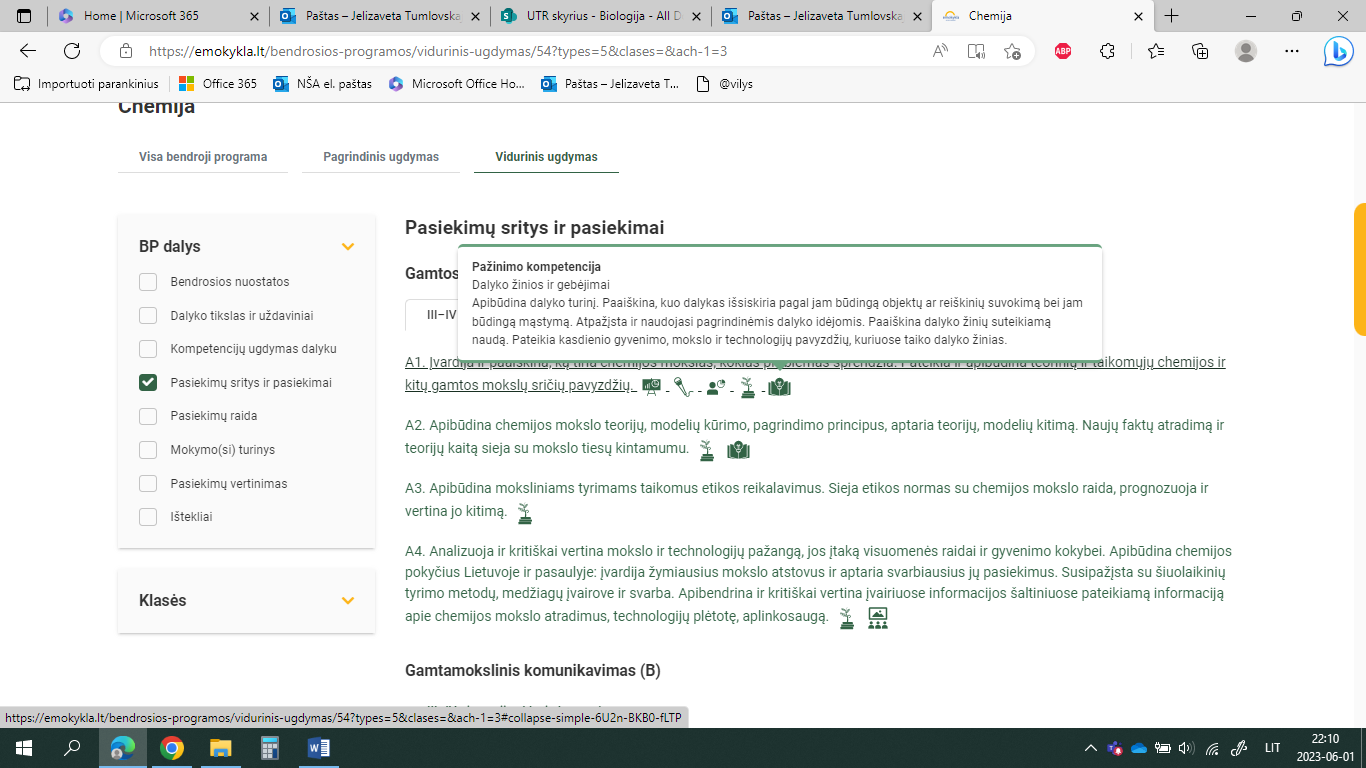       Spustelėjus ant pasirinkto pasiekimo atidaromas pasiekimo lygių požymių ir pasiekimui ugdyti skirto mokymo(si) turinio citatų langas: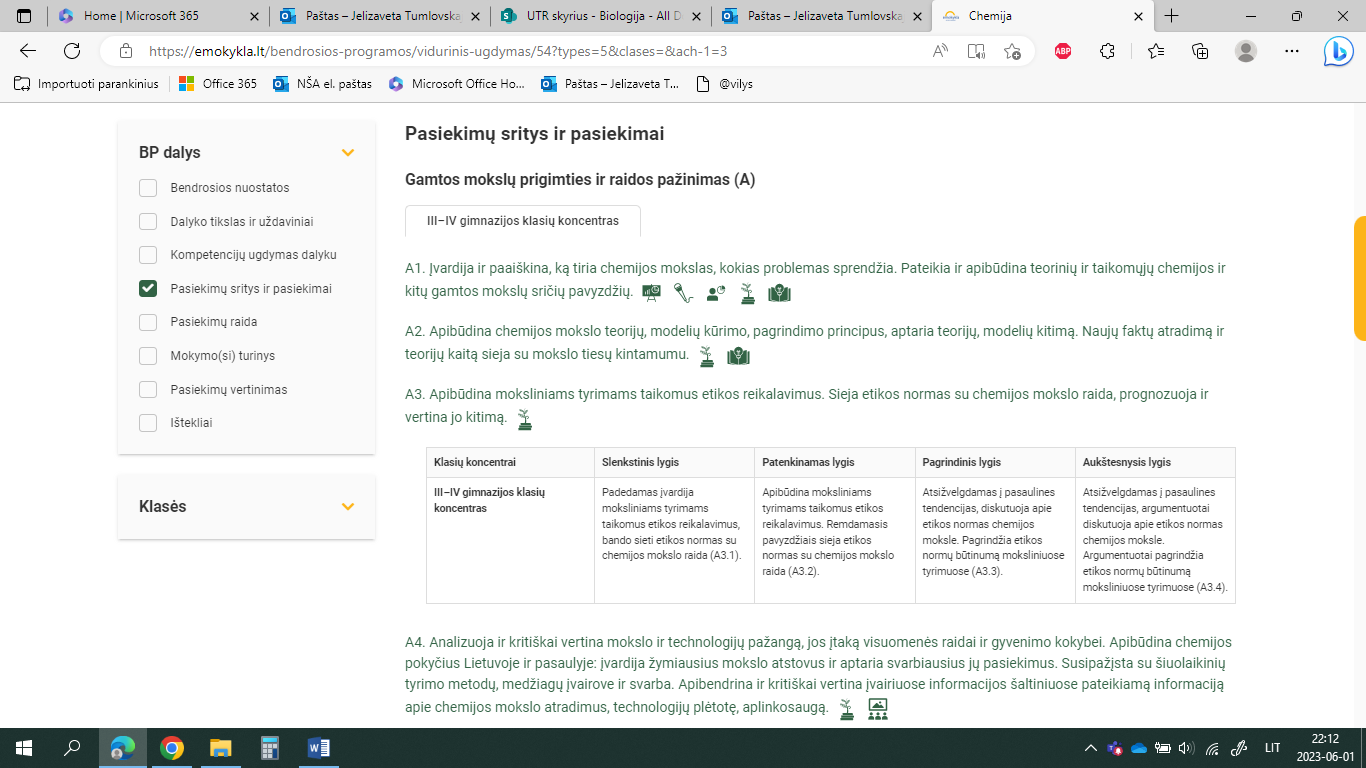       Tarpdalykinės temos nurodomos prie kiekvienos mokymo(si) turinio temos. Užvedus žymeklį ant prie temų pateiktų ikonėlių atsiveria langas, kuriame matoma tarpdalykinė tema ir su ja susieto(-ų) pasiekimo(-ų) ir (ar) mokymo(si) turinio temos(-ų) citatos.      Pateiktame ilgalaikio plano pavyzdyje nurodomas preliminarus 70-ies procentų Bendruosiuose ugdymo planuose dalykui numatyto valandų skaičiaus paskirstymas:stulpelyje Mokymo(si) turinio sritis yra pateikiamos BP sritys.stulpelyje Mokymo(si) turinio tema yra pateikiamos BP temos;stulpelyje Pamokos tema pateiktos galimos pamokų temos, kurias mokytojas gali keisti savo nuožiūra; stulpelyje Val. sk. yra nurodytas galimas nagrinėjant temą pasiekimams ugdyti skirtas pamokų skaičius. Lentelėje pateiktą pamokų skaičių mokytojas gali keisti atsižvelgdamas į mokinių poreikius, pasirinktas mokymosi veiklas ir ugdymo metodus;stulpelyje Galimos mokinių veiklos pateikiamas veiklų sąrašas yra susietas su BP įgyvendinimo rekomendacijų dalimi Dalyko naujo turinio mokymo rekomendacijos, kurioje galima rasti išsamesnės informacijos apie ugdymo proceso organizavimą įgyvendinant atnaujintą BP.CHEMIJOS ILGALAIKIS PLANAS IV GIMNAZIJOS KLASEIBendra informacija:Mokslo metai _______________Pamokų skaičius per savaitę ____Vertinimas: ________________________________________________________________________________________________________________________________________________________________________________________________________________________________________________________________________________________________________________________________Mokymosi turinio sritisMokymosi turinio temaPamokos temaVal. sk.Galimos mokinių veiklosChemijos pagrindai ir skaičiavimo uždaviniaiPagrindinės chemijos sąvokos ir dėsniaiPagrindinių chemijos sąvokų kartojimas. 1Sąvokų, jų apibūdinimų, vienetų grupavimas, lentelių, schemų sudarymas. Chemijos pagrindai ir skaičiavimo uždaviniaiPagrindinės chemijos sąvokos ir dėsniaiPagrindinių chemijos dėsnių kartojimas ir taikymas. 2Savarankiškas užduočių atlikimas (dirbant individualiai ir grupėmis).Chemijos pagrindai ir skaičiavimo uždaviniaiSkaičiavimai pagal formules ir reakcijų lygtisCheminiai skaičiavimai, matavimo paklaidos, duomenų analizė. 1Tipiškų pavyzdžių nagrinėjimas, plėtojant ir plačiai taikant matematikos pamokų metu įgytus skaičiavimo, skaičių apvalinimo gebėjimus. Chemijos pagrindai ir skaičiavimo uždaviniaiSkaičiavimai pagal formules ir reakcijų lygtisProcentinės, molinės ir masės koncentracijos. 1Tipiškų pavyzdžių ir įvairių sprendimo būdų nagrinėjimas. Įtvirtinant sprendimų gebėjimus, atliekami skaičiavimai pildant lenteles. Savarankiškas užduočių atlikimas (dirbant individualiai ir grupėmis). Chemijos pagrindai ir skaičiavimo uždaviniaiSkaičiavimai pagal formules ir reakcijų lygtisTirpumo kreivės ir skaičiavimai jomis naudojantis. 1Tirpumo kreivių nagrinėjimas. Tipiškų pavyzdžių ir įvairių skaičiavimo būdų nagrinėjimas. Savarankiškas užduočių atlikimas (dirbant individualiai ir grupėmis). Chemijos pagrindai ir skaičiavimo uždaviniaiSkaičiavimai pagal formules ir reakcijų lygtisSkaičiavimai taikant dujų tūrių santykių dėsnį. 1Tipiškų pavyzdžių ir įvairių skaičiavimo būdų nagrinėjimas. Savarankiškas užduočių atlikimas. Chemijos pagrindai ir skaičiavimo uždaviniaiSkaičiavimai pagal formules ir reakcijų lygtisSkaičiavimai pagal reakcijų lygtis. 1Uždaviniai sprendžiami sudarant algoritmus, skaičiuojant pagal sudarytas procesų schemas. Vertinami ir nagrinėjami mokinių pateikti originalūs sprendimai. Savarankiškas užduočių atlikimas.Chemijos pagrindai ir skaičiavimo uždaviniaiSkaičiavimai pagal formules ir reakcijų lygtisSkaičiavimo uždaviniai, kai yra reaguojančios medžiagos perteklius.1Įtvirtinant sprendimų gebėjimus, atliekami skaičiavimai pildant lenteles. Sudaromi algoritmai, nustatant medžiagos perteklių, nagrinėjami įvairūs pavyzdžiai, savarankiškai atliekamos užduotys. Chemijos pagrindai ir skaičiavimo uždaviniaiSkaičiavimai pagal formules ir reakcijų lygtisSkaičiavimo uždaviniai, kai reakcijos metu įvyksta masės ar tūrio pokytis. 1Tipiškų pavyzdžių ir įvairių skaičiavimo būdų nagrinėjimas. Savarankiškai atliekamos užduotys.Chemijos pagrindai ir skaičiavimo uždaviniaiSkaičiavimai pagal formules ir reakcijų lygtisSkaičiavimo uždaviniai, kai nustatoma mišinio sudėtis. 2Tipiškų pavyzdžių ir įvairių skaičiavimo būdų nagrinėjimas. Savarankiškai atliekamos užduotys.Chemijos pagrindai ir skaičiavimo uždaviniaiSkaičiavimai pagal formules ir reakcijų lygtisSkaičiavimo uždaviniai, kai reagentai turi priemaišų. 1Tipiškų pavyzdžių ir įvairių skaičiavimo būdų nagrinėjimas. Savarankiškai atliekamos užduotys.Chemijos pagrindai ir skaičiavimo uždaviniaiSkaičiavimai pagal formules ir reakcijų lygtisElementų masės dalies skaičiavimas junginiuose. 1Tipiškų pavyzdžių ir įvairių skaičiavimo būdų nagrinėjimas. Savarankiškai atliekamos užduotys.Chemijos pagrindai ir skaičiavimo uždaviniaiSkaičiavimai pagal formules ir reakcijų lygtisSkaičiavimo uždaviniai, kai nustatomos junginių formulės. 1Tipiškų pavyzdžių ir įvairių skaičiavimo būdų nagrinėjimas. Savarankiškai atliekamos užduotys.Chemijos pagrindai ir skaičiavimo uždaviniaiSkaičiavimai pagal formules ir reakcijų lygtisSkaičiavimo uždaviniai taikant išeigos formulę. 1Tipiškų pavyzdžių ir įvairių skaičiavimo būdų nagrinėjimas. Savarankiškai atliekamos užduotys.Kartojimas ir įtvirtinimas.1Žinių patikrinimas.1Medžiagų sandara ir sudėtisAtomo sandara ir periodinis dėsnisAtomo sandara. Elektronų konfigūracija.1Remdamiesi pateikta informacija ir kitais patikimais šaltiniais, parengia pristatymą apie atominės teorijos raidą. Teorinės medžiagos aptarimas ir analizė nurodytu aspektu. Vizualizacija, modeliavimas, pasitelkiant skaitmeninius šaltinius. Savarankiškas darbas.Medžiagų sandara ir sudėtisAtomo sandara ir periodinis dėsnisElemento santykinė atominė masė. Izotopai.1Teorinės medžiagos aptarimas ir analizė. Uždavinių sprendimas. Savarankiškas darbas.Medžiagų sandara ir sudėtisAtomo sandara ir periodinis dėsnisPeriodinės elementų sistemos dėsningumai.2Teorinės medžiagos aptarimas ir analizė nurodytu aspektu. Savarankiškas vienos grupės / periodo elementų ir jų junginių savybių nagrinėjimas, pasitelkiant žinynų duomenis, sudarant grafikus, diagramas. Savybių periodiškumo aptarimas. Medžiagų sandara ir sudėtisKartojimas ir įtvirtinimas.1Medžiagų sandara ir sudėtisŽinių patikrinimas.1Medžiagų sandara ir sudėtisCheminis ryšysCheminių ryšių susidarymas.1Nagrinėjamas cheminio ryšio susidarymo mechanizmas, užrašant taškinėmis elektroninėmis, struktūrinėmis formulėmis elektroninės sandaros pokyčius. Taikomi vizualizavimo ir modeliavimo metodai, įtraukiant į pamokas internetinius išteklius. Nagrinėjant ryšio mechanizmą, taikomi vizualizavimo ir modeliavimo metodai, įtraukiant į pamokas internetinius išteklius.Medžiagų sandara ir sudėtisCheminis ryšysCheminio ryšio savybės. Kovalentiniai molekulinės ir nemolekulinės sandaros junginiai.1Teorinės medžiagos aptarimas ir analizė nurodytu aspektu, į traukiant į pamokas internetinius išteklius. Grafikų braižymas ir nagrinėjimas. Cheminių ryšių atpažinimas medžiagose ir vaizdavimas. Sudaromos lentelės, schemos, padedančios surasti medžiagų panašumus ir skirtumus, savybes siejant su cheminio ryšio tipu, grupuojami junginiai, prognozuojamos medžiagų savybės. Medžiagų sandara ir sudėtisCheminis ryšysTarpmolekulinės traukos jėgos - vandeniliniai ryšiai. 1Teorinės medžiagos aptarimas ir analizė nurodytu aspektu, į traukiant į pamokas internetinius išteklius. Grafikų braižymas ir nagrinėjimas. Cheminių ryšių atpažinimas medžiagose ir vaizdavimas. Medžiagų sandara ir sudėtisKartojimas ir įtvirtinimas1Medžiagų sandara ir sudėtisŽinių patikrinimas.1Cheminės reakcijosCheminių reakcijų klasifikavimasCheminių reakcijų klasifikavimas. 1Teorinės medžiagos aptarimas ir analizė nurodytu aspektu. Užduotys reakcijų apibūdinimui. Cheminės reakcijosCheminių reakcijų energijaCheminių reakcijų šiluminiai efektai.1Teorinės medžiagos aptarimas ir analizė nurodytu aspektu.Cheminės reakcijosCheminių reakcijų energijaEntalpija. Heso dėsnis.2Teorinės medžiagos aptarimas ir analizė nurodytu aspektu. Diagramų nagrinėjimas.Cheminės reakcijosCheminių reakcijų energijaSkaičiavimai pagal termochemines reakcijų lygtis. 1Tipiškų pavyzdžių ir įvairių skaičiavimo būdų nagrinėjimas. Savarankiškai atliekamos užduotys.Cheminės reakcijosKartojimas ir įtvirtinimas.1Cheminės reakcijosŽinių patikrinimas.1Cheminės reakcijosCheminių reakcijų greitisCheminių reakcijų greitis. 1Teorinės medžiagos aptarimas ir analizė nurodytu aspektu. Braižomi ir nagrinėjami grafikai.Vertinimas, diskusija. Cheminės reakcijosCheminių reakcijų greitisReakcijos greičio tyrimas.1Praktinio tyrimo planavimas ir atlikimas. Cheminės reakcijosCheminių reakcijų greitisVidutinio reakcijos greičio apskaičiavimas. Temperatūrinis reakcijos greičio koeficientas.2Uždavinių sprendimas, aptarimas ir vertinimas. Cheminės reakcijosCheminių reakcijų greitisKinetinės reakcijų lygtys.1Uždavinių sprendimas, aptarimas ir vertinimas. Cheminės reakcijosKartojimas ir įtvirtinimas.1Cheminės reakcijosŽinių patikrinimas.1Cheminės reakcijosCheminė pusiausvyraGrįžtamosios reakcijos ir pusiausvyros būsena.2Teorinės medžiagos aptarimas ir analizė nurodytu aspektu. Braižymas arba pateiktų grafikų nagrinėjimas. Cheminės reakcijosCheminė pusiausvyraLe Šatelje principas ir jo taikymas.2Teorinės medžiagos aptarimas ir analizė nurodytu aspektu. Įvairios užduotys pusiausvyros poslinkio įvertinimui ir aptarimui grupėse arba poromis. Cheminės reakcijosCheminė pusiausvyraGrįžtamosios reakcijos pusiausvyros krypties tyrimas.1Praktinio tyrimo planavimas ir atlikimas.Cheminės reakcijosKartojimas ir įtvirtinimas.1Cheminės reakcijosŽinių patikrinimas.1Cheminės reakcijosOksidacijos-redukcijos reakcijosOksidacijos-redukcijos procesai.1Teorinės medžiagos aptarimas ir analizė nurodytu aspektu. Darbas grupėmis ir savarankiškai. Cheminės reakcijosOksidacijos-redukcijos reakcijosOksidacijos-redukcijos reakcijų lygčių lyginimas. 2Teorinės medžiagos aptarimas ir analizė nurodytu aspektu. Reakcijų lyginimo pavyzdžių nagrinėjimas, užduotys lygčių lyginimui skirtingais metodais. Darbas grupėmis ir savarankiškai. Cheminės reakcijosOksidacijos-redukcijos reakcijosGeležies korozija ir apsauga nuo jos.1Teorinės medžiagos aptarimas ir analizė nurodytu aspektu. Schemų, piešinių nagrinėjimas. Veikiančių laboratorijų, mokslinių, antikorozinių centrų aplankymas. Cheminės reakcijosKartojimas ir įtvirtinimas.1Cheminės reakcijosŽinių patikrinimas.1Cheminės reakcijosLydalų ir vandeninių tirpalų elektrolizėElektrolizė, kai elektrodai yra inertiniai.1Teorinės medžiagos aptarimas ir analizė nurodytu aspektu. Piešinių, schemų, vaizdo įrašų nagrinėjimas. Mokslo ar pramonės įmonės, turinčios galvaninį padalinį, aplankymas. Elektrolizės procesų poveiko supančiai aplinkai aptarimas ir kritiškas vertinimas.Cheminės reakcijosLydalų ir vandeninių tirpalų elektrolizėElektrolizės procesų vandeniniame tirpale tyrimas, kai naudojami inertiniai ir tirpieji elektrodai.2Praktinio tyrimo planavimas ir atlikimas.Cheminės reakcijosLydalų ir vandeninių tirpalų elektrolizėElektrolizės procesų technologinė svarba.1Teorinės medžiagos aptarimas ir analizė nurodytu aspektu.Cheminės reakcijosKartojimas ir įtvirtinimas.1Cheminės reakcijosŽinių patikrinimas.1TirpalaiVanduo ir jo savybėsVandens molekulės sandara ir poliškumas.1Teorinės medžiagos aptarimas ir analizė nurodytu aspektu.TirpalaiVanduo ir jo savybėsMedžiagų tirpumas ir tirpimas.1Teorinės medžiagos aptarimas ir analizė nurodytu aspektu. Uždavinių sprendimas.TirpalaiVanduo ir jo savybėsVandens kietumas.2Teorinės medžiagos aptarimas ir analizė nurodytu aspektu. Praktinio tyrimo planavimas ir atlikimas.TirpalaiKartojimas ir įtvirtinimas.1TirpalaiŽinių patikrinimas.1TirpalaiElektrolitinė disociacija ir jonizacijaElektrolitai ir neelektrolitai. 1Teorinės medžiagos aptarimas ir analizė nurodytu aspektu. Disociacijos / jonizacijos lygčių nagrinėjimas ir rašymas. TirpalaiElektrolitinė disociacija ir jonizacijaElektrolitų tirpalų laidumo tyrimas.1Teorinės medžiagos aptarimas ir analizė nurodytu aspektu. Praktiškai tiriamas vandeninių tirpalų laidumas elektros srovei. Klasifikavimo užduotys. TirpalaiKartojimas ir įtvirtinimas.1TirpalaiŽinių patikrinimas.1TirpalaiVandens joninė sandauga, pH. Neutralizacijos reakcijos. Druskų hidrolizėVandens joninė sandauga ir pH.1Teorinės medžiagos aptarimas ir analizė nurodytu aspektu. TirpalaiVandens joninė sandauga, pH. Neutralizacijos reakcijos. Druskų hidrolizėPasirinktų tirpalų pH tyrimas.1Praktinio tyrimo planavimas ir atlikimas.TirpalaiVandens joninė sandauga, pH. Neutralizacijos reakcijos. Druskų hidrolizėRūgščių ir bazių tirpalų pH skaičiavimas.1Pavyzdžių ir sprendimo būdų nagrinėjimas ir aptarimas. Uždavinių sprendimas. TirpalaiVandens joninė sandauga, pH. Neutralizacijos reakcijos. Druskų hidrolizėNeutralizacijos reakcijos. Titravimas.2Teorinės medžiagos aptarimas ir apibendrinimas. Reakcijos lygčių (bendrųjų ir joninių) rašymas.Praktinio darbo planavimas ir atlikimas, grafikų pateikimas.TirpalaiVandens joninė sandauga, pH. Neutralizacijos reakcijos. Druskų hidrolizėDruskų vandeninius tirpalų terpės nustatymas. Druskų hidrolizė.2Teorinės medžiagos aptarimas ir apibendrinimas. Reakcijos lygčių (bendrųjų ir joninių) rašymasPlanuojamas ir praktiškai atliekamas darbas.TirpalaiKartojimas ir įtvirtinimas.1TirpalaiŽinių patikrinimas.1Neorganinės medžiagos: cheminės savybės, gavimas ir atpažinimasNemetalai ir metalaiVieninės ir sudėtinės medžiagos. Nemetalų gavimas ir savybės. Alotropinės atmainos.1Sudarinėjamos schemos, lentelės, atliekamos įvairios medžiagų grupavimo užduotys. Neorganinės medžiagos: cheminės savybės, gavimas ir atpažinimasNemetalai ir metalaiDujų gavimas, surinkimas ir atpažinimas.1Teorinės medžiagos aptarimas ir analizė nurodytu aspektu. Planuojami ir praktiškai atliekami įvairūs bandymai, tiriamieji darbai. Neorganinės medžiagos: cheminės savybės, gavimas ir atpažinimasNemetalai ir metalaiMetalų gavimas ir savybės. Lydiniai. 1Teorinės medžiagos aptarimas ir analizė nurodytu aspektu.Neorganinės medžiagos: cheminės savybės, gavimas ir atpažinimasKartojimas ir įtvirtinimas.1Neorganinės medžiagos: cheminės savybės, gavimas ir atpažinimasŽinių patikrinimas.1Neorganinės medžiagos: cheminės savybės, gavimas ir atpažinimasOksidaiOksidų klasifikavimas ir savybės. 1Teorinės medžiagos aptarimas ir analizė nurodytu aspektu. Užduotys su įvairių medžiagų poromis, kurios gali arba negali reaguoti tarpusavyje savarankiškam ar grupiniam darbui. Neorganinės medžiagos: cheminės savybės, gavimas ir atpažinimasOksidaiAnglies oksidai.1Teorinės medžiagos aptarimas ir analizė nurodytu aspektu. Darbo planavimas, medžiagų ir priemonių pasirinkimas, praktinis atlikimas.Neorganinės medžiagos: cheminės savybės, gavimas ir atpažinimasKartojimas ir įtvirtinimas.1Neorganinės medžiagos: cheminės savybės, gavimas ir atpažinimasRūgštys ir bazėsRūgščių pramoniniai gavimo būdai.1Teorinės medžiagos aptarimas ir analizė nurodytu aspektu. Vizualizacija, schemos. Diskusija, vertinimas. Neorganinės medžiagos: cheminės savybės, gavimas ir atpažinimasRūgštys ir bazėsRūgščių cheminių savybių tyrimas.1Teorinės medžiagos aptarimas ir analizė nurodytu aspektu. Užduotys su įvairių medžiagų poromis, kurios gali arba negali reaguoti tarpusavyje savarankiškam ar grupiniam darbui. Įvairūs bandymai ir praktikos darbai. Neorganinės medžiagos: cheminės savybės, gavimas ir atpažinimasRūgštys ir bazėsMetalų hidroksidų pramoniniai gavimo būdai. Metalų, jų oksidų ir hidroksidų amfoteriškumas.1Teorinės medžiagos aptarimas ir analizė nurodytu aspektu. Užduotys su įvairių medžiagų poromis, kurios gali arba negali reaguoti tarpusavyje savarankiškam ar grupiniam darbui.Neorganinės medžiagos: cheminės savybės, gavimas ir atpažinimasRūgštys ir bazėsBazių cheminių savybių tyrimas.1Teorinės medžiagos aptarimas ir analizė nurodytu aspektu. Užduotys su įvairių medžiagų poromis, kurios gali arba negali reaguoti tarpusavyje savarankiškam ar grupiniam darbui. Įvairūs bandymai ir praktikos darbai. Neorganinės medžiagos: cheminės savybės, gavimas ir atpažinimasŽinių patikrinimas.1Neorganinės medžiagos: cheminės savybės, gavimas ir atpažinimasDruskosDruskų gavimas.1Įvairios kitimų eilutės, savarankiškam ar grupiniam darbui. Neorganinės medžiagos: cheminės savybės, gavimas ir atpažinimasDruskosJonų atpažinimo reakcijos.1Teorinės medžiagos aptarimas ir apibendrinimas. Užduotys medžiagų atpažinimui. Įvairūs bandymai ir praktikos darbai.Neorganinės medžiagos: cheminės savybės, gavimas ir atpažinimasDruskosAzoto ir fosforo trąšų pramoninis gavimas.1Teorinės medžiagos aptarimas ir analizė nurodytu aspektu.Neorganinės medžiagos: cheminės savybės, gavimas ir atpažinimasKartojimas ir įtvirtinimas.1Neorganinės medžiagos: cheminės savybės, gavimas ir atpažinimasŽinių patikrinimas.1Chemija ir aplinkaAplinkos reiškinių kaitaOro, vandens ir dirvožemio tarša.2Teorinės medžiagos aptarimas ir analizė nurodytu aspektu. Įvairūs kūrybiniai, projektiniai-tiriamieji darbai, viktorinos, debatai, domėjimasis bendraamžių iš kitų šalies ar užsienio mokyklų veikla. Chemija ir aplinkaAplinkos taršaBuitinių atliekų rūšiavimas ir perdirbimas.1Teorinės medžiagos aptarimas ir analizė nurodytu aspektu. Įvairūs kūrybiniai, projektiniai-tiriamieji darbai, viktorinos, debatai, domėjimasis bendraamžių iš kitų šalies ar užsienio mokyklų veikla.Chemija ir aplinkaŽinių patikrinimas1Viso valandų:102